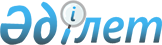 Об утверждении Положения коммунального государственного учреждения "Отдел ветеринарии акимата Байзакского района Жамбылской области"
					
			Утративший силу
			
			
		
					Постановление акимата Байзакского района Жамбылской области от 23 января 2015 года № 58. Зарегистрировано Департаментом юстиции Жамбылской области 4 марта 2015 года № 2550. Утратило силу постановлением акимата Байзакского района Жамбылской области от 28 сентября 2018 года № 421
      Сноска. Утратило силу постановлением акимата Байзакского района Жамбылской области от 28.09.2018 № 421 (вводится в действие по истечении десяти календарных дней после дня его первого официального опубликования).

      Примечание РЦПИ.

      В тексте документа сохранена пунктуация и орфография оригинала.
      В соответствии с Законом Республики Казахстан от 23 января 2001 года "О местном государственном управлении и самоуправлении в Республике Казахстан" и Указом Президента Республики Казахстан от 29 октября 2012 года № 410 "Об утверждении Типового положения государственного органа Республики Казахстан" акимат Байзакского района ПОСТАНОВЛЯЕТ:
      1. Утвердить прилагаемое Положение коммунального государственного учреждения "Отдел ветеринарии акимата Байзакского района".
      2. Коммунальному государственному учреждению "Отдел ветеринарии акимата Байзакского района" обеспечить в установленном законодательством порядке государственную регистрацию настоящего постановления в органах юстиции и его официальное опубликование.
      3. Контроль за исполнением настоящего постановления возложить на заместителя акима района Султанбекова Дулата Абеновича.
      4. Настоящее постановление вступает в силу со дня государственной регистрации в органах юстиции и вводится в действие по истечении десяти календарных дней после дня его первого официального опубликования. ПОЛОЖЕНИЕ
о коммунальном государственном учреждении "Отдел ветеринарии акимата Байзакского района" 1. Общие положения
      1. Коммунальное государственное учреждение "Отдел ветеринарии акимата Байзакского района" является государственным органом Республики Казахстан осуществляющим руководство в сфере охраны здоровья населения от болезней, общих для животных и человека.
      2. Коммунальное государственное учреждение "Отдел ветеринарии акимата Байзакского района" не имеет ведомство:
      3. Коммунальное государственное учреждение "Отдел ветеринарии акимата Байзакского района" осуществляет свою деятельность в соответствии с Конституцией и законами Республики Казахстан, актами Президента и Правительства Республики Казахстан, иными нормативными правовыми актами, а также настоящим Положением.
      4. Коммунальное государственное учреждение "Отдел ветеринарии акимата Байзакского района" является юридическим лицом в организационно-правовой форме государственного учреждения, имеет печати и штампы со своим наименованием на государственном языке, бланки установленного образца, в соответствии с законодательством Республики Казахстан счета в органах казначейства.
      5. Коммунальное государственное учреждение "Отдел ветеринарии акимата Байзакского района" вступает в гражданско-правовые отношения от собственного имени.
      6. Коммунальное государственное учреждение "Отдел ветеринарии акимата Байзакского района" имеет право выступать стороной гражданско-правовых отношений от имени государства, если оно уполномочено на это в соответствии с законодательством.
      7. Коммунальное государственное учреждение "Отдел ветеринарии акимата Байзакского района" по вопросам своей компетенции в установленном законодательством порядке принимает решения, оформляемые приказами руководителя коммунального государственного учреждения "Отдел ветеринарии акимата Байзакского района" и другими актами, предусмотренными законодательством Республики Казахстан.
      8. Структура и лимит штатной численности коммунального государственного учреждения "Отдел ветеринарии акимата Байзакского района" утверждаются в соответствии с действующим законодательством.
      9. Местонахождение государственного учреждения: индекс 080100, Республика Казахстан, Жамбылская область, Байзакский район, село Сарыкемер, улица Конаева № 176.
      10. Полное наименование государственного органа - коммунальное государственное учреждение "Отдел ветеринарии акимата Байзакского района".
      11. Настоящее Положение является учредительным документом коммунального государственного учреждения "Отдел ветеринарии акимата Байзакского района".
      12. Финансирование деятельности коммунального государственного учреждения "Отдел ветеринарии акимата Байзакского района" осуществляется из местного бюджета.
      13. Коммунальному государственному учреждению "Отдел ветеринарии акимата Байзакского района" запрещается вступать в договорные отношения с субъектами предпринимательства на предмет выполнения обязанностей, являющихся функциями коммунального государственного учреждение "Отдел ветеринарии акимата Байзакского района".
      Если коммунальному государственному учреждению "Отдел ветеринарии акимата Байзакского района" законодательными актами предоставлено право осуществлять приносящую доходы деятельность, то доходы, полученные от такой деятельности, направляются в доход государственного бюджета. 2. Миссия, основные задачи, функций, права и обязанности государственного органа
      14. Миссия коммунального государственного учреждения "Отдел ветеринарии акимата Байзакского района": реализация государственной политики в сфере ветеринарии.
      15. Задачи:
      Основной задачей коммунального государственного учреждения "Отдел ветеринарии акимата Байзакского района" является охрана здоровья населения от болезней, общих для животных и человека.
      16. Функции:
      1) внесение правил содержания и выгула собак и кошек, правил отлова и уничтожения бродячих собак и кошек, предложений по установлению границ санитарных зон содержания животных в акимат района для утверждения местным представительным органом области;
      2) организация отлова и уничтожения бродячих собак и кошек;
      3) организация строительства скотомогильников (биотермических ям) и обеспечение их содержания в соответствии с ветеринарными (ветеринарно-санитарными) требованиями;
      4) организация и обеспечение предоставления заинтересованным лицам информации о проводимых ветеринарных мероприятиях;
      5) организация и проведение просветительной работы среди населения по вопросам ветеринарии;
      6) организация государственных комиссий по приему в эксплуатацию объектов производства, осуществляющих выращивание животных, заготовку (убой), хранение, переработку и реализацию животных, продукции и сырья животного происхождения, а также организаций по производству, хранению и реализации ветеринарных препаратов, кормов и кормовых добавок;
      7) обезвреживание (обеззараживание) и переработка без изъятия животных, продукции и сырья животного происхождения, представляющих опасность для здоровья животных и человека;
      8) возмещение владельцам стоимости обезвреженных (обеззараженных) и переработанных без изъятия животных, продукции и сырья животного происхождения, представляющих опасность для здоровья животных и человека;
      9) в соответствии с постановлением акимата района организует и проводит карантин или ограничительные мероприятия по представлению главного государственного ветеринарно-санитарного инспектора соответствующей территории в случае возникновения заразных болезней животных на территории района;
      10) в соответствии с постановлением акимата района организует снятие ограничительных мероприятий или карантина после проведения комплекса ветеринарных мероприятий по ликвидации очагов заразных болезней животных на территории района по представлению главного государственного ветеринарно-санитарного инспектора соответствующей территории;
      11) предоставление акимату района список государственных ветеринарных врачей, имеющих право выдачи ветеринарно-санитарного заключения на объекты государственного ветеринарно-санитарного контроля и надзора для утверждения;
      12) организация и осуществление государственного ветеринарно-санитарного контроля и надзора за соблюдением физическими и юридическими лицами законодательства Республики Казахстан в области ветеринарии в пределах соответствующей административно-территориальной единицы;
      13) проведение обследования эпизоотических очагов в случае их возникновения;
      14) выдача акта эпизоотологического обследования;
      15) осуществление государственного ветеринарно-санитарного контроля и надзора на предмет соблюдения требований законодательства Республики Казахстан в области ветеринарии:
      на объектах внутренней торговли;
      на объектах производства, осуществляющих выращивание животных, заготовку (убой), хранение, переработку и реализацию животных, продукции и сырья животного происхождения, а также в организациях по хранению и реализации ветеринарных препаратов, кормов и кормовых добавок (за исключением связанных с импортом и экспортом);
      у лиц, осуществляющих предпринимательскую деятельность в области ветеринарии за исключением производства ветеринарных препаратов;
      при транспортировке (перемещении), погрузке, выгрузке перемещаемых (перевозимых) объектов в пределах соответствующей административно-территориальной единицы, за исключением их экспорта (импорта) и транзита;
      на всех видах транспортных средств, по всем видам тары, упаковочных материалов, которые могут быть факторами передачи возбудителей болезней животных, за исключением экспорта (импорта) и транзита;
      на скотопрогонных трассах, маршрутах, территориях пастбищ и водопоя животных, по которым проходят маршруты транспортировки (перемещения);
      на территориях, в производственных помещениях и за деятельностью физических и юридических лиц, выращивающих, хранящих, перерабатывающих, реализующих или использующих перемещаемые (перевозимые) объекты, за исключением экспорта (импорта) и транзита;
      16) осуществление государственного ветеринарно-санитарного контроля и надзора за соблюдением зоогигиенических и ветеринарных (ветеринарно-санитарных) требований при размещении, строительстве, реконструкции и вводе в эксплуатацию скотомогильников (биотермических ям), объектов государственного ветеринарно-санитарного контроля и надзора, связанных с содержанием, разведением, использованием, производством, заготовкой (убоем), хранением, переработкой и реализацией, а также при транспортировке (перемещении) перемещаемых (перевозимых) объектов;
      17) составление акта государственного ветеринарно-санитарного контроля и надзора в отношении физических и юридических лиц;
      18) организация и проведение ветеринарных мероприятий по энзоотическим болезням животных на территории района;
      19) организация проведения ветеринарных мероприятий по профилактике, отбору проб биологического материала и доставке их для диагностики особо опасных болезней животных по перечню, утверждаемому уполномоченным органом, а также других болезней животных;
      20) организация проведения мероприятий по идентификации сельскохозяйственных животных, ведению базы данных по идентификации сельскохозяйственных животных;
      21) определение потребности в индивидуальных номерах сельскохозяйственных животных и передача информации в акимат района;
      22) информации акимату района свод, анализ ветеринарного учета и отчетности и их представление в местный исполнительный орган области;
      23) внесение предложений в местный исполнительный орган района по ветеринарным мероприятиям по профилактике заразных и незаразных болезней животных;
      24) внесение предложений в акимат района по перечню энзоотических болезней животных, профилактика и диагностика которых осуществляются за счет бюджетных средств;
      25) организация хранения ветеринарных препаратов, приобретенных за счет бюджетных средств, за исключением республиканского запаса ветеринарных препаратов;
      26) внесение предложений в акимат района о ветеринарных мероприятиях по обеспечению ветеринарно-санитарной безопасности на территории соответствующей административно-территориальной единицы;
      27) составление протоколов об административных правонарушениях и наложения административных взысканий в соответствии с законодательством Республики Казахстан об административных правонарушениях;
      28) организация санитарного убоя больных животных;
      29) организация и проведение аттестации физических и юридических лиц, осуществляющих предпринимательскую деятельность в области ветеринарии;
      30) осуществление в интересах местного государственного управления полномочий, возлагаемых на местные исполнительные органы законодательством Республики Казахстан;
      31) Функции ведомства:
      32) проведения ветеринарных мероприятий против особо опасных, незаразных и энзоотических болезней животных;
      33) проведения идентификации сельскохозяйственных животных;
      34) оказания услуг по искусственному осеменению сельскохозяйственных животных;
      35) оказания услуг по транспортировке (доставке), хранению ветеринарных препаратов против особо опасных и энзоотических болезней животных, а также транспортировке (доставке) изделий (средств) и атрибутов для проведения идентификации сельскохозяйственных животных;
      36) содержание скотомогильников (биотермических ям), убойных площадок (площадок по убою сельскохозяйственных животных), строительство которых организовано местными исполнительными органами соответствующих административно-территориальных единиц;
      37) отлов и уничтожению бродячих собак и кошек;
      38) ведение, представление ветеринарного учета и отчетности;
      39) выдачи ветеринарной справки;
      40) ведение базы данных по идентификации сельскохозяйственных животных и выдаче выписки из нее;
      41) отбор проб биологического материала и доставке их в ветеринарную лабораторию;
      42) оказание услуг по транспортировке больных животных на санитарный убой.
      17. Права и обязанности:
      1) организует порядок проведения совещании, участвует в заседаниях акимата района;
      2) обеспечивает освещение деятельности коммунального государственного учреждения "Отдел ветеринарии акимата Байзакского района" в средствах массовой информации;
      3) Коммунальное государственное учреждение "Отдел ветеринарии акимата Байзакского района" осуществляет полномочия в соответствии с законами Республики Казахстан, актами Президента и Правительства Республики Казахстан, настоящим Положением. 3. Организация деятельности государственного органа
      18. Руководство государственным учреждением "Отдел ветеринарии акимата Байзакского района" осуществляется первым руководителем, который несет персональную ответственность за выполнение возложенных на Коммунальное государственное учреждение "Отдел ветеринарии акимата Байзакского района" задач и осуществление им своих функций.
      19. Первый руководитель коммунального государственного учреждения "Отдел ветеринарии акимата Байзакского района" назначается на должность и освобождается от должности акимом Байзакского района.
      20. Первый руководитель коммунального государственного учреждения "Отдел ветеринарии акимата Байзакского района" имеет заместителя, который назначается на должность и освобождается от должности в соответствии с законодательством Республики Казахстан.
      21. Полномочия первого руководителя коммунального государственного учреждения "Отдел ветеринарии акимата Байзакского района":
      1) утверждает планы работ государственного учреждения;
      2) действует от имени государственного учреждения;
      3) выдает доверенности;
      4) в установленном законодательством порядке поощряет работников коммунального государственного учреждения и налагает на них дисциплинарные взыскания;
      5) издает приказы, подписывает служебную документацию в пределах своей компетенции;
      6) утверждает внутренний трудовой распорядок государственного учреждения;
      7) осуществляет контроль за соблюдением Закона Республики Казахстан "О государственной службе" в государственном учреждении;
      8) осуществляет личный прием граждан;
      9) осуществляет полномочия, предусмотренные законодательными актами Республики Казахстан;
      10) несет персональную ответственность за исполнение антикоррупционного законодательства.
      Исполнение полномочий первого руководителя коммунального государственного учреждения "Отдел ветеринарии акимата Байзакского района" в период его отсутствия осуществляется лицом, его замещающим в соответствии с действующим законодательством.
      22. Первый руководитель определяет полномочия своих заместителей в соответствии с действующим законодательством.
      23. Коммунальное государственное учреждение "Отдел ветеринарии акимата Байзакского района" возглавляется первым руководителем назначаемым на должность и освобождаемым от должности в соответствии с действующим законодательством Республики Казахстан. 4. Имущество государственного органа
      24. Коммунальное государственное учреждение "Отдел ветеринарии акимата Байзакского района" может иметь на праве оперативного управления обособленное имущество в случаях, предусмотренных законодательством.
      Имущество коммунального государственного учреждения "Отдел ветеринарии акимата Байзакского района" формируется за счет имущества, переданного ему собственником, а также имущества (включая денежные доходы), приобретенного в результате собственной деятельности и иных источников, не запрещенных законодательством Республики Казахстан.
      25. Имущество, закрепленное за государственным учреждением "Отдел ветеринарии акимата Байзакского района" относится к коммунальной собственности.
      26. Коммунальное государственное учреждение "Отдел ветеринарии акимата Байзакского района" не вправе самостоятельно отчуждать или иным способом распоряжаться закрепленным за ним имуществом и имуществом, приобретенным за счет средств, выданных ему по плану финансирования, если иное не установлено законодательством. 5. Реорганизация и упразднение государственного органа
      27. Реорганизация и упразднение коммунального государственного учреждения "Отдел ветеринарии акимата Байзакского района" осуществляются в соответствии с законодательством Республики Казахстан. 6. Перечень организаций, находящихся в ведении Коммунального государственного учреждения "Отдел ветеринарии акимата Байзакского района" и его ведомств
      28. Государственное коммунальное предприятие "Ветеринарная служба Байзакского района" на праве хозяйственного ведения акимата Байзакского района.
					© 2012. РГП на ПХВ «Институт законодательства и правовой информации Республики Казахстан» Министерства юстиции Республики Казахстан
				
      Исполнящий обязанности 

      акима района

А. Килыбаев
Приложение к постановлению
акимата Байзакского района
от 23 января 2015 года № 58